Your recent request for information is replicated below, together with our response.Please can you provide the number of divisional resources broken down by division in Police Scotland between 2013 and 2017. Please could these figures be organised per quarter. In response to your request, first of all, in relation to the period prior to 30 June 2014, a divisional breakdown is not held by Police Scotland and section 17 of the Act applies.  If it is of interest to you, we can supply a force total.Please find attached Officer numbers for each quarter broken down by Division for the period 30 June 2014 to 2017If you require any further assistance, please contact us quoting the reference above.You can request a review of this response within the next 40 working days by email or by letter (Information Management - FOI, Police Scotland, Clyde Gateway, 2 French Street, Dalmarnock, G40 4EH).  Requests must include the reason for your dissatisfaction.If you remain dissatisfied following our review response, you can appeal to the Office of the Scottish Information Commissioner (OSIC) within 6 months - online, by email or by letter (OSIC, Kinburn Castle, Doubledykes Road, St Andrews, KY16 9DS).Following an OSIC appeal, you can appeal to the Court of Session on a point of law only. This response will be added to our Disclosure Log in seven days' time.Every effort has been taken to ensure our response is as accessible as possible. If you require this response to be provided in an alternative format, please let us know.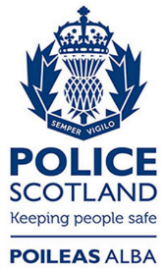 Freedom of Information ResponseOur reference:  FOI 24-1317Responded to:  6 June 2024